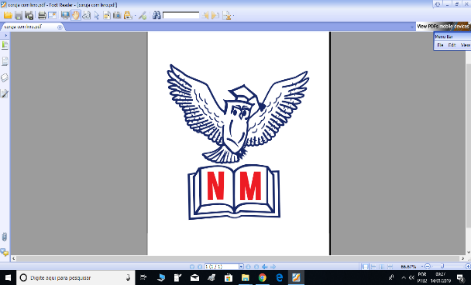 	Após a leitura, imagine que você foi convidado por sua professora de redação para produzir um RESENHA CRÍTICA de um FILME. Então, você lembrou de um filme que gostou bastante e decidiu escrever sobre ele.ESTRUTURA:	Título - indicar o nome do filme a ser resenhado. 	Introdução - apresentar o filme com todas as informações possíveis.EXEMPLO: 	Nome do filme,  autor,  personagens, ano de estreia, produtora etc.	Desenvolvimento  - resumir o filme em um parágrafo. No outro, relatar a sua opinião sobre o filme.	Conclusão - apresentar a recomendação sobre o filme.EXEMPLO: 	"Após tudo que foi apresentado, eu acredito que o filme "Os vingadores" é um bom filme para que toda a família assista, pois há muitas cenas de ação [...]"INSTRUÇÕES:Atente-se ao seu destinatário e ao tema proposto.Escreva seu texto em 1ª pessoa (singular ou plural). Escreva no mínimo 20 e no máximo 30 linhas. FAÇA RASCUNHO, LEIA-O, CORRIJA-O E SÓ DEPOIS PASSE-O A LIMPO. 